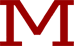 MASSACHUSETTS SCHOOL OF LAW at ANDOVER
PRELIMINARY SYLLABUS for UCC – Summer 2023Summer Session I (articles 2 and 9)Professor Sullivan & Professor DimitriadisInstructor:	Professor Diane M. Sullivan  
Email: dianes@mslaw.edu; Phone: 978.681.0800 ext. 120; and

Professor Amy Dimitriadis	Email: amyd@mslaw.edu; Phone: 978.681.0800 ext. 130Text:	1. Problems & Materials on Commercial Law, Whaley (12th Edition NEW Edition – older editions should not be used as cases and problems have changed), ISBN 978-1-5438-2590-9;	2. UCC Official Text (2014 publication year or after will suffice).Class Times:	Tuesday & Thursday 9:00 a.m. – 1:00 p.m. in person on campus; orTuesday & Thursday 6:00 p.m. – 10:00 p.m. in person on campus. UCC 2&9 Summer I 2023 will be in-person and on campus. Final Exam:	UCC 2&9 final exams will be administered through Examsoft, but students have the option of taking it by hand in a bluebook.  The exam is three hours, in person. For exam schedule, see end of syllabus. Scope:	Articles 2 (sales) and 9 (secured transactions) are taught in the first summer session.  Article 3 (negotiability) and Article 4 (Bank deposits & collection) are taught in the second summer semester.Purpose:	The purpose of this course is to (1) provide some historical background by providing insight into why a particular section of the code was developed and how it was influenced by commercial practices; (2) to provide an understanding of UCC terminology; (3) have students deal with practical considerations underlying the UCC; (4) assist students in effectively dealing with the code and other common law principles not displaced by the code; and (5) keep students well-prepared. Course Description& Grading Criteria:	Summer Session I (articles 2 and 9)	A student will earn (2) credits for successful completion of this course.  Each student is expected to attend all classes and be fully prepared for each class.  The article 2 exam and article 9 exam are each 90 minutes and each count as 50% each (of the total combined grade).  	This UCC course is taught with an emphasis on solving problems.  Cases are used to supplement the problems, but the main focus is on solving problems utilizing the code.  Accordingly, classroom strategy is to call on particular students for problems, seeking solutions to the problems assigned.  Additionally, we utilize role-playing to fully analyze problems. To keep the class well-prepared, I do not allow students to pass their turn.
ASSIGNMENTS DUE FOR EACH CLASS		Code Topics			Some Key Code Sections		Article 2 (use unamended Article 2)Class 1		Scope; Merchant Status;		2-102; 2-104; 2-105; 2-107;05/30	Statute of Frauds; Parol 		2-201; 2-202	Evidence	Problems Due:  1, 4-6, 8-9, 12-15Cases Due:  Audio Visual Artistry, Simulados Software LTD, Anthony Pools, Frix v. Integrity, Ellig, St. Ansgar Mills, JBB Investment Partners, Ltd, Columbia, DiamondClass 2	Offer & Acceptance; Battle 		2-205; 2-206; 2-207; 2-312;06/01	of the Forms; Warranty of		2-313; 2-314; 2-315; 2-305;	Title, Express Warranties; Warranty	2-306	of Merchantability; Fitness for a 	Particular Purpose	Problems Due:  16-20, 22, 26-33	Cases Due:  Bayway, Ultraflex Systems, Klocek, In Re Toshiba, Shaffer, Webster, In re Carrier IQ, Inc., Bell Sports         Class 3	Warranty Disclaimers & Limitations; 	2-316; 2-319; 2-320;2-321; 06/06	Defenses; Filling in the gaps of K 	2-322;2-323; 2-302; 2-303; 	Formation; Unconscionability 	2-501;2-612	Identification of the goods; Risk of Loss;	Delivery Terms; Installment Sales; 	Perfect Tender; Cure; Rejection: 	Revocation.	Problems Due:  35-36, 38-39, 41, 52-58, 61-62, 64-69Cases Due:  Cate, Carrigg, Bowdin, Rinaldi, Wilson Trading, Peirce, Helena Chemical Co., Fitl, Reed, Lincoln, Casserlie, Sacramento, Green Tree, Cherwell-Ralli, Larson, Wilson, Ramirez, WaddellClass 4     	Impossibility; Remedies; Statute 	2-609; 2-610; 2-615; 2-70106/08	of Limitations; Anticipatory 		2-719; 2-725; 1-201(37); 9-109; 	Repudiation; 			9-102	Article 9 – Use 1999 Revised	Pre-Code Security Devices;		Scope of Article 9; Consignment; Leases; 	Exclusions from Article 9; Landlord liens; 	Statutory liens; Wage Assignments; 	Non-financing	Transactions; Real Estate 	& other Exclusions.	Problems Due: 72-80, 84-88, 90-91, 289, 293Cases Due:  Arabian, Louisiana Power, Peace River, Mirion, Mydlach,Central Washington, BenedictClass 5	Classifying the collateral;		9-203; 9-204; 9-503; 9-507;   06/13	Technical Validity of the Forms (Sec.         9-504; 9-322; 9-312; 9-313; 	Agreement & Financing Statement); 	9-314; 9-107; 9-310; 9-515	Debtor’s Identity; Description of 		Collateral; Attachment; Perfection;	Automatic Perfection; Purchase Money 	Security Interests; Certain Accounts 	and Other Intangibles; Filing; Control;	Certificates of Title.	Problems Due:  294, 296-297, 299 -302, 305, 309-311, 313-314, 318-322, 326-327, 329-332, 334	Cases Due:  Gibraltar Financial, In Re Troupe, In Re John’s Bean Farm, In Re Grabowski, Border, In Re HowellClass 6	Priority; Buyers		9-317; 9-322; 9-323; 9-324;06/15				9-328; 9-320; 9-331Problems Due:  339-340, 343-348, 356, 358, 360-365, 368-370, 372-375, 378, 380-382Cases Due: In Re Short, General Electric Capital, In Re WoodMetzger, In Re Zaochney, In Re Wild West, In Re Matter of Faith, Kunkel, International, In Re Western Iowa Limestone		Class 7	Article 2 Claimants; Statutory Lien	2-608; 2-711(3); 9-110; 2-702;06/20	Holders; Fixtures; Accessions; Federal	9-333; 9-501; 9-339; 9-334; 	Taxes; Bankruptcy; Proceeds; Default; 	9-604; 31 U.S.C.§ 3713; Various	Repossession; Strict Foreclosure 	Treas. Regs.; 546(b) of Bankruptcy 				Code and § 547; 9-207; 9-623Problems Due:  383-388, 391-394, 397-402, 406-413, 415, 419-420, 422-425, 428, 434, 437	Cases Due:  Clovis, Farm Credit Bank, In Re Arlco, In Re Motors Liquidation CO., Lewiston, Maplewood, Plymouth, State Bank, Klingbiel, R&J of Tenn., ReevesClass 8	Final Exams: 6:00 p.m.- 9:00 p.m.06/22	Article 2 – Worth 50 points – 90 minutes	Article 9 – Worth 50 points – 90 minutesc:\users\lussier\documents\shared\old_docs\diane\ucc\syllabus file\2023 summer 2 9 syl_.docx